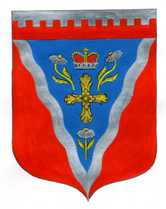 Совет депутатовмуниципального образования Ромашкинское сельское поселениемуниципального образования Приозерский муниципальный районЛенинградской областиР Е Ш Е Н И Еот 08  августа 2022 года                                                                                                        № 121«О внесение изменений в решение Совета депутатов от 31.05.2017 № 113 «Об утверждении Правил благоустройства территории муниципального образования Ромашкинское сельское поселение муниципального образования Приозерский муниципальный район Ленинградской области»В соответствии с Федеральным законом от 06.10.2003 № 131-ФЗ «Об общих принципах организации местного самоуправления в Российской федерации», Федеральным законом от 30.12.2021 г. № 476-ФЗ «О внесении изменений в отдельные законодательные акты Российской Федерации», постановлением Правительства Российской Федерации от 06.04.2022 г. № 608 «О внесении изменений в Положение о признании помещения жилым помещением, жилого помещения непригодным для проживания, многоквартирного дома аварийным и подлежащим сносу или реконструкции, садового дома жилым домом и жилого дома садовым домом», Уставом муниципального образования Ромашкинское сельское поселение Приозерского муниципального района Ленинградской области, в целях приведения ранее принятого муниципального нормативно-правового акта в соответствие с действующим законодательством, Совет депутатов муниципального образования Ромашкинское сельское поселение муниципального образования Приозерского муниципального района Ленинградской области (далее – Совет депутатов) РЕШИЛ:1. Внести следующие изменения в решение Совета депутатов от 31.05.2017 № 113 «Об утверждении Правил благоустройства территории муниципального образования Ромашкинское сельское поселение муниципального образования Приозерский муниципальный район Ленинградской области»:Дополнить разделом 1-1 следующего содержания:«1-1. «Термины и определения»Для целей настоящих Правил используются следующие основные понятия:1. Административный объект – здания, строения (в том числе некапитальные) и нежилые помещения делового, административного, финансового, религиозного и иного не связанного с производством назначения, за исключением объектов социальной сферы.2. Благоустройство территории – комплекс предусмотренных настоящими Правилами мероприятий по содержанию территории муниципального образования Ромашкинское сельское поселение, а также по проектированию и размещению объектов благоустройства, направленных на обеспечение и повышение комфортности условий проживания граждан, поддержание и улучшение санитарного и эстетического состояния территории муниципального образования Ромашкинское сельское поселение.3. Внутриквартальный проезд – территория, предназначенная для движения транспортных средств и пешеходов от магистральных улиц к жилым зданиям (их группам), организациям и другим объектам застройки внутри квартала, микрорайона или иных элементов планировочной структуры муниципального образования Ромашкинское сельское поселение.4. Газон – земельный участок в пределах границ муниципального образования Ромашкинское сельское поселение с искусственным или естественным травяным (дерновым) покровом, сформированным из различных трав, преимущественно многолетних видов семейства злаки. К газонам приравниваются участки, на которых растительность частично или полностью утрачена, но должна и может быть восстановлена для возвращения участку функции газона.5. Жилищно-эксплуатационная организация – управляющая организация, товарищество собственников жилья, жилищно-строительный, жилищный или иной специализированный потребительский кооператив, а при непосредственном управлении многоквартирным домом собственниками помещений, либо в случае если в договоре на управление многоквартирным домом отсутствует обязанность управляющей организации по содержанию придомовой территории и расположенных на ней элементов озеленения и благоустройства – иная организация (индивидуальный предприниматель), осуществляющая в соответствии с заключенным с собственниками помещений в многоквартирном доме договором на оказание услуг по содержанию придомовой территории и расположенных на ней элементов озеленения и благоустройства.6. Зеленые насаждения – совокупность древесно-кустарниковой и травянистой растительности естественного и искусственного происхождения на определенной территории (включая парки, скверы, газоны, цветники и т.д.), а также отдельно стоящие деревья, кустарники и другие насаждения.7. Земляные работы – комплекс работ, включающих выемку (разработку) грунта, его перемещение и укладку в определенное место (в том числе с разравниванием и уплотнением грунта), в процессе производства которых повреждается почвенный слой, иное покрытие земной поверхности и (или) иные элементы благоустройства, осуществляемый на основании специального письменного разрешения в соответствии с требованиями настоящих Правил.8. Линейные объекты – линии электропередачи, линии связи (в том числе линейно-кабельные сооружения), трубопроводы, автомобильные дороги, железнодорожные линии и другие подобные сооружения.9. Малые архитектурные формы – элементы декоративного оформления и коммунально-технического обустройства территорий муниципального образования Ромашкинское сельское поселение, не связанные с осуществлением предпринимательской деятельности в области торговли и общественного питания.10. Объекты благоустройства – территории муниципального образования, на которых осуществляется деятельность по благоустройству: автодороги, улицы, тротуары, скверы, внутриквартальные территории, места отдыха жителей, автостоянки, гаражи, автозаправочные станции, специально оборудованные площадки (детские, спортивные, для выгула собак и т.п.), прилегающие к ним территории, витрины, вывески, объекты монументально-декоративного искусства, малые архитектурные формы и другие объекты благоустройства на территории сельского поселения.11. Объекты социальной сферы – здания, строения (в том числе некапитальные) и нежилые помещения, занимаемые учреждениями здравоохранения, образования, культуры, спорта, лечебно-профилактическими учреждениями.12. Объекты торговли, общественного питания – магазины, торговые павильоны, рестораны, кафе, бары, столовые и т.п. (за исключением розничных рынков и ярмарок).13. Ограждение территории – вертикальная конструкция, сопряженная с земной поверхностью, предназначенная для выполнения декоративной, защитной либо декоративно-защитной функции воспрепятствования свободному доступу к объектам благоустройства и их отдельным элементам. Требования к устанавливаемым на территории сельского поселения ограждениям определяются муниципальными правовыми актами Администрации, в том числе Правилами землепользования и застройки.14. Озеленение – элемент благоустройства и ландшафтной организации, обеспечивающий формирование среды муниципального образования с активным использованием зеленых насаждений, а также поддержание ранее созданной или изначально существующей природной среды на территории сельского поселения.15. Порубочные остатки – пни, стволы, корни, ветки, полученные в результате подрезки, вырубки (сноса) деревьев и кустарников.16. Придомовая территория – земельный участок, на котором расположен многоквартирный дом с элементами озеленения и благоустройства, а также иные предназначенные для обслуживания, эксплуатации и благоустройства данного дома и расположенные на указанном земельном участке объекты недвижимого имущества.17. Прилегающая территория – территория общего пользования, которая прилегает к зданию, строению, сооружению, земельному участку в случае, если такой земельный участок образован, и границы которого определены настоящими Правилами благоустройства в соответствии с порядком, установленным действующим законодательством18. Смет – грунтовые наносы, пыль, опавшие листья, мелкий мусор.19. Брошенный разукомплектованный автотранспорт – транспортное средство, от которого собственник в установленном порядке отказался, не имеющее собственника, собственник которого неизвестен. Заключения о принадлежности транспортного средства (наличии или отсутствии собственника) представляют органы ГИБДД20. Специализированная организация – организация (индивидуальный предприниматель), осуществляющая (осуществляющий) на постоянной основе деятельность по сбору и вывозу бытовых и промышленных отходов, смета, снега и льда на территории сельского поселения.21. Субъекты благоустройства – лица (в том числе публичные образования, от имени которых действуют соответствующие органы государственной власти и местного самоуправления), обязанные осуществлять благоустройство территории сельского поселения.22. Территория индивидуального жилого дома – земельный участок, на котором расположен индивидуальный жилой дом с элементами озеленения, иными зданиями, строениями, сооружениями (в том числе некапитальными) независимо от наличия установленных искусственных ограждений.23. Территория общего пользования – территории Ромашкинского сельского поселения, которыми беспрепятственно пользуется неограниченный круг лиц.24. Уборка территории – вид деятельности, связанный со сбором, вывозом в специально отведенные места смета, отходов производства и потребления, другого мусора, снега, льда.25. Фасад – наружная (лицевая) сторона здания, сооружения. Различают главный, боковой, задний фасады. Фасады делятся на уличный и дворовый.26. Элементы благоустройства территории – декоративные, технические, планировочные, конструктивные устройства, растительные компоненты, различные виды оборудования и оформления, используемые как составные части благоустройства, в том числе:1) малые архитектурные формы;2) ограждения территории;3) объекты санитарной очистки территории (контейнеры и иные накопительные емкости, предназначенные для сбора (накопления) отходов; контейнерные площадки, площадки сбора крупногабаритных отходов; специализированные площадки для складирования снега и льда (снежные отвалы, сухие снежные свалки);4) площадки (для игр детей, отдыха взрослых, занятий спортом, выгула и дрессировки собак, стоянок транспортных средств, хозяйственные площадки);5) игровое и спортивное оборудование, не являющееся объектами капитального строительства и размещаемое на соответствующих площадках;6) озеленение и отдельные зеленые насаждения, за исключением озелененных территорий и зеленых насаждений, режим эксплуатации которых определяется действующим федеральным законодательством;7) осветительное оборудование для целей функционального, архитектурного и информационного освещения;9) некапитальные нестационарные объекты;10) иные составные части благоустройства, предусмотренные в качестве таковых действующим законодательством и муниципальными правовыми актами Шолоховского сельского поселения.27. Многоквартирный дом – здание, состоящее из двух и более квартир, включающее в себя общее имущество. Многоквартирный дом может также включать в себя принадлежащие отдельным собственникам нежилые помещения и (или) машино-места, являющиеся неотъемлемой конструктивной частью такого многоквартирного дома.28. Дом блокированной застройки – жилой дом, блокированный с другим жилым домом (другими жилыми домами) в одном ряду общей боковой стеной (общими боковыми стенами) без проемов и имеющий отдельный выход на земельный участок.29. Малоэтажный жилой комплекс – совокупность индивидуальных жилых домов и иных объектов, которые определены в проектной декларации как общее имущество и строительство (создание) которых осуществляется застройщиком в соответствии с утвержденной документацией по планировке территории.»2. Настоящее Решение подлежит публикации в СМИ и на сайте администрации муниципального образования Ромашкинское сельское поселение муниципального образования Приозерский муниципальный район Ленинградской области www.ромашкинское.рф.3. Решение вступает в законную силу после его официального опубликования (обнародования).4. Контроль за исполнением решения возложить на постоянную комиссию по промышленности, строительству, транспорту, связи и жилищно-коммунальному хозяйству.Глава муниципального образования                                                        Ю.М. КенкадзеРазослано: Дело – 2, Прокуратура – 1, СМИ – 1, сайт – 1.